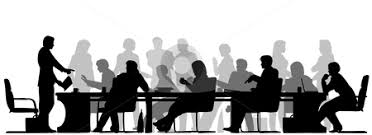 SPARTA COMMUNITY UNIT DISTRICT #140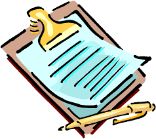 BOARD HIGHLIGHTS	The following is a brief summary of the Board of Education meeting held on August 13, 2020.PersonnelAlicia Allard and Casey Fruits resigned as Paraprofessionals at Sparta High School. Valerie Foster and Charles Merker were employed as Paraprofessionals at Sparta High School.  Roxanne Mines was employed as a Paraprofessional at Evansville Attendance Center. Becky Weber, Heather Wilson, Brandy Mueller and John Watts were employed as Paraprofessionals at Sparta Lincoln School.The Board approved a one-year contract for Linda McMaster as the Food Service Director with an annual salary of $35,000 for the 2020-2021 school year.Michelle Eldiwitw resigned as Crossing Guard at Sparta Lincoln School.  Rhonda Shelton was approved for the position.   Michelle Eldewitw as appointed as the 8-hour Head Cook at Sparta Lincoln School.  Jaimie Smith was employed as a 6-hour cook at Sparta Lincoln School.Cathy Presswood’s employment was terminated effective August 5, 2020.  Amanda Braun resigned as Co-Sponsor of Science Club at Evansville Attendance Center.  Stevie Walker resigned as Supervisor at Sparta Lincoln School.Tracy Smith’s one-year contract as Building and Grounds Supervisor with an annual salary of $50,504 was approved.The Board approved a one-year contract with Jonathan Norton as Assistant Principal at Sparta Lincoln School with an annual salary of $56,000 and as Athletic Director at Sparta Lincoln School with an annual stipend of $5,000.Traci Pflasterer was employed as an 11-month Confidential Secretary at Sparta Lincoln School.Conner McCall was approved as a Volunteer Wrestling Coach.  Abbey Miles was approved as the Cross-Country Coach at Sparta High School, with Eric Bayless as a Volunteer Cross-Country Coach at Sparta High School.  Tim Lochhead was approved as a Volunteer Assistant Baseball Coach at Evansville Attendance Center.FinancialThe Board approved the tentative budget for FY21.  A public hearing will be held prior to the September 2020 board meeting.  Notice will be published and displayed in the district office for 30 days.Fick, Eggemeyer & Williamson, CPAs will be the auditing firm for the district for FY20.The lighting projects with Jarvis Electric for Sparta Lincoln School and Sparta High School were approved.MiscellaneousOperational Services Policy 4:180-AP3 Administrative Procedure – Grant Flexibility; Payment of Employee Salaries During a Pandemic was adopted.First Readings were held for policies: 2:150-AP, 2:220, 4:130, 4:140, 4:180, 5:170-AP4, 6:20AP, 6:220-E2, 7:40, 7:190, 7:220-AP, 7:340, 7:345.The next regular board meeting will be at 7 p.m. on Thursday, September 10, 2020, at Sparta Lincoln School.Corey RheineckerPresidentKevin HollidayVice PresidentAngela CraigSecretaryHoward GalloisBoard TreasurerMekaliaCooperKenneth KempferJenniferMorgan Dr. Gabrielle Schwemmer, SuperintendentDr. Gabrielle Schwemmer, SuperintendentDr. Gabrielle Schwemmer, SuperintendentDr. Gabrielle Schwemmer, SuperintendentDr. Gabrielle Schwemmer, SuperintendentDr. Gabrielle Schwemmer, SuperintendentDr. Gabrielle Schwemmer, Superintendent